Publicado en Barcelona el 17/06/2020 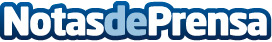 Escape room portátil: la apuesta de Mystery Escape para fomentar el reencuentro social post-covid-19Los escape room, uno de los sectores de ocio más afectados por la pandemia del covid-19, afronta una nueva etapa de reinicio de actividad adaptando su oferta a la nueva normalidad y apostando por la incorporación de nuevos productosDatos de contacto:Mysery Escape930136419Nota de prensa publicada en: https://www.notasdeprensa.es/escape-room-portatil-la-apuesta-de-mystery Categorias: Sociedad Cataluña Entretenimiento Emprendedores http://www.notasdeprensa.es